ИП Писаренко Юлия АлексеевнаРеквизитыОГРНИП308753817500019ИНН752200491329Вид предпринимательстваИндивидуальный предпринимательДата регистрации23 июня 2008 г.РегистраторУправление Федеральной налоговой службы по Забайкальскому краюДата постановки на учёт29 ноября 2021 г.Наименование налогового органаУправление ФНС России по Забайкальскому краюСведения РосстатаОКПО0161418872ОКАТО76246000013ОКТМО76646430101Сведения о регистрации в ПФРРегистрационный номер085031001550Дата регистрации24 июня 2008 г.Наименование территориального органаКлиентская служба ПФР (на правах отдела) (в Улетовском районе) Государственного учреждения - Управления Пенсионного фонда Российской Федерации в г. Чите Забайкальского края (межрайонного)Сведения о регистрации в ФССРегистрационный номер750022064475003Дата регистрации10 ноября 2009 г.Наименование территориального органаГОСУДАРСТВЕННОЕ УЧРЕЖДЕНИЕ - ЧИТИНСКОЕ РЕГИОНАЛЬНОЕ ОТДЕЛЕНИЕ ФОНДА СОЦИАЛЬНОГО СТРАХОВАНИЯ РФСведения МСП Дата включения1 августа 2016 г.Категория субъектаМикропредприятие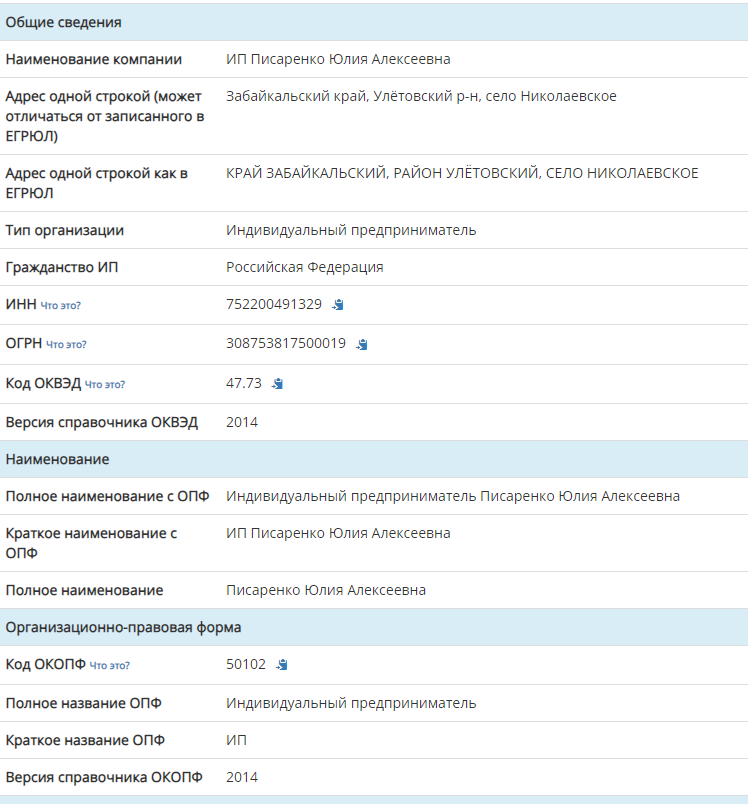 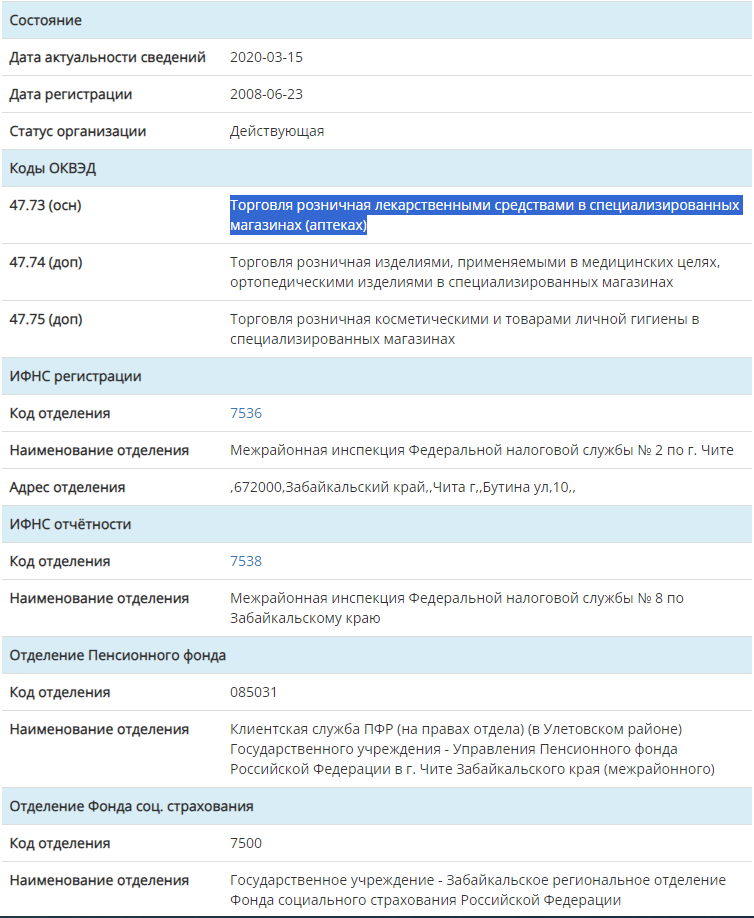 